OKTOBER PÅ SKONNERTEN 2021OKTOBER BREVDa har september fløyet som en vind-vi har vært på turer,laget varm mat, lekt og blitt godt kjent med hverandre.vi har lært om brannvern hatt brannøvelse og hørt om Bjørnis….Nå ser vi frem til en kjekk oktober måned.I løpet av oktober vil alle barna være på plass på avdelingen.Vi har brukt og bruker fortsatt god tid for at barna skal bli trygge.Vi anbefaler dere fortsatt å ikke la barna ha kjempe lange dager.Vi  bruker   mye tid på faste rutiner.Vi vet at små barn trenger faste rutiner for å føle trygghet og for å lære trenger barn trygghet.«SAMMEN MED DEG SKAPER VI VEI»SOSIALKOMPETANSE:alle jobber nå med å finne sin plass i gruppen,vennskap og relasjoner skal etableres.Vi jobber mye med vennskap gjennom dagens aktiviteter.Vi tilbyr ulike leker og rom til å leke i både inne og ute. En god metode vi bruker ofte er små grupper-språkgrupper,lekegrupper,matgrupper og turgrupper. Vi voksne vil se,respondere og bekrefte barnets signaler.Vi vil være voksne som er til stede for barna og kan hjelpe og veilede de.Vi ønsker også å være voksne som kan se, forebygge og stoppe uheldige samspillsmønster.LEK:Leken har en sentral plass i barnas hverdag,vi vil at barna skal oppleve glede og utvikling gjennom leken.Vi er fortsatt i en tilvenningsfase så dermed er det også viktig at vi voksne legger til rette for god lek,vi vil også tilby barna ulike lekematerialer.SPPRÅKGRUPPER:Når vi jobber med språk i barnehagen er det viktig at dette arbeidet er planlagt og blir jevnlig evaluert.Vi har stort fokus på hverdags og dagligspråket på avdelingen.Vi vil at barna skal få et rikt og godt språkmiljø.Vi voksne er bevisste på ord som vi sier og måten vi sier det på,vi oppmuntrer også barna til å bruke sine egne ord og sitt eget språk f.eks peking eller kroppsspråk.Vi er kommet godt i gang med gutten som hadde vondt-nå deler vi  oss opp i grupper med faste barn og voksne.Nøkkelord:hode-mage-knær-tær-mus-rev-hare og ugleSanger virre virre vapp-lille puse katt-bestemor skogmus-haren uti gresset-so ro lille mann.SKOLENS HØSTFERI:uke 41 er skolens høstferie,denne uken går vi litt utenom den vanlige ukerytmen.FN UKE OG FEIRING AV FN DAGEN: vi bruker hele uke 41   til forberedelser av fn dagen Vi kommer til å markere fn dagen torsdag 21 oktober denne dagen vil vi invitere til en sporløype her i barnehagen dette vil være kl 15-16.30.Vi kommer til å bruke materiale fra forut sin barneaksjon-Et pedagogisk opplegg der barn i Norge lærer om barn i andre land-dette handler om Indrani som er fra india.HØST:på turene vår og i aktivitetene vår og ikke minst når vi er ute vil vi sammen med barna se på,kjenne på,vise og oppleve høsten og naturens forandringer .Vi smaker på bjørnebær og frukt.Ser på sopper og blader.Ta kontakt dersom dere lurer på noe   Else Marie.Hilde.Therese,Norunn og Ensaf.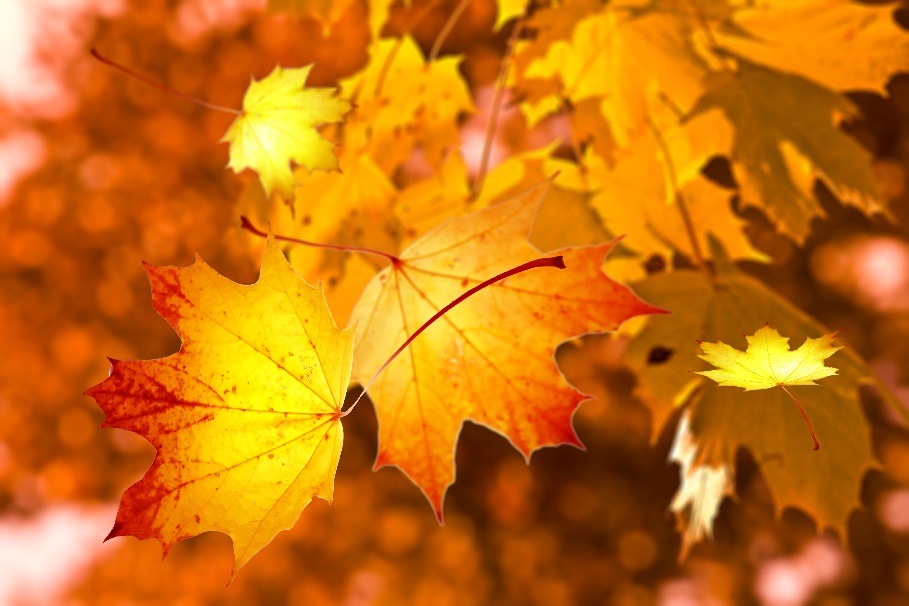 ukeMandagTirsdagOnsdagTorsdagFredag3929.SpråkgrupperVi lager en overraskelse til foreldrene.FORELDREMØTE 18-1930VarmmatLekegrupper1.Tur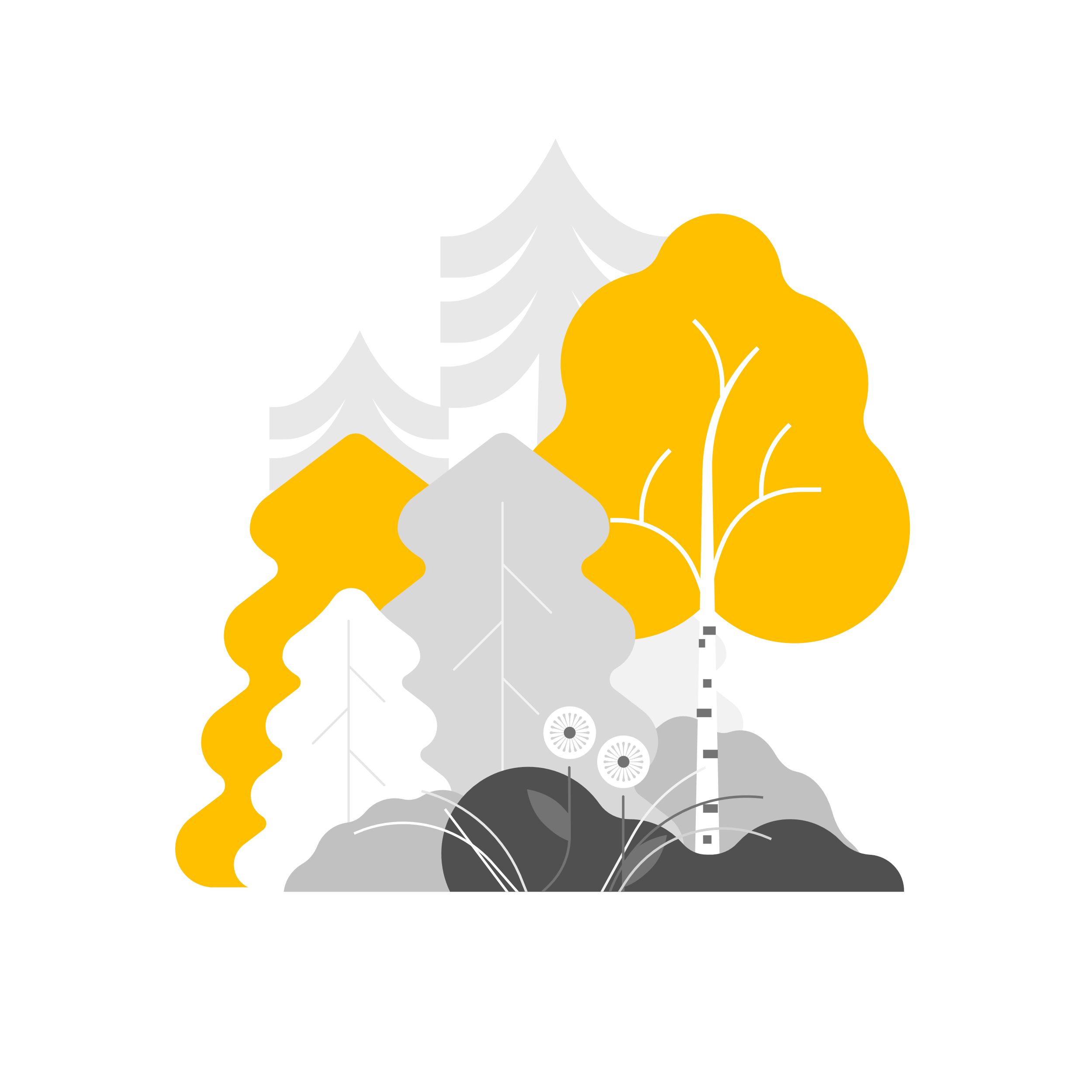 404.gymsal5.Felles lekedag med fregatten inne eller uteMøter6.Språkgrupper7.Varmmat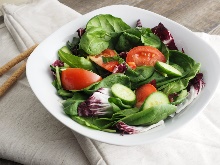 8.Tur41Skol-Ens-Høst-feri11.Språkgrupper12.Felles lekedag med fregatten inne eller uteMøtedag13.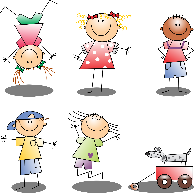 14.15.Tur4218gymsalFn uke- hele denne uken bruker vi på materialet fra forut.19Felles lek med fregatten inne eller ute.Møtedag20.Aktivitet21.Vi feirer fn dagen med aktivitets løypeFra kl15-16.3022.4325Språkgrupper26Felleslek i barnehagenMøtedag27Språkgrupper28Varmmatlekegrupper29TurDouglas 2 årHipp hurra